Vocabulary: Boyle’s Law and Charles’s Law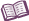 VocabularyAbsolute zero – the coldest possible temperature.Absolute zero is equivalent to -273.15 °C, or -459.67 °F.At absolute zero, the molecules in a substance do not move.Boyle’s law – at a constant temperature, the volume of a fixed amount of gas varies inversely with pressure on the gas.As pressure increases, the volume of the gas decreases.As pressure decreases, the volume of the gas increases.Charles’s law – with pressure on the gas held constant, the volume of a gas varies directly with temperature.As temperature increases, the volume of the gas increases.As temperature decreases, the volume of the gas decreases.Gay-Lussac’s law – at a constant volume, the pressure of a fixed amount of gas varies directly with temperature.As temperature increases, the pressure of the gas increases.As temperature decreases, the pressure of the gas decreases.Kelvin scale – a temperature scale that begins at absolute zero.On the Kelvin scale, water freezes at 273.15 K, and water boils at 373.15 K.Pressure – force applied to a surface.Pressure is calculated by dividing the force by the area of the surface.The SI unit of pressure is the pascal (Pa), or newton per square meter.Normal atmospheric pressure (air pressure) is 101,325 pascals at sea level. 